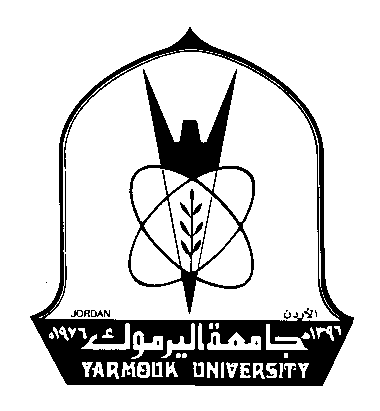  جامعة اليرمــــــوك 						الرقم: ..................................................								التاريخ:    /       /دائــــرة الخدمــات العامــة 					رقم الهاتف: .........................................      نموذج طلب غسيل وكويالسيد مدير دائرة الخدمات العامة. يرجى التكرم الايعاز لمن يلزم لغسيل وكي المواد الآتية:-الرقماســــــــم المادةاســــــــم المادةالعددملاحظـــــــــــــــــــــــات1-2-3-4-5-اسم صاحب الطلب ............................................ التوقيع .............................الجهة الطالبة: ....................................................................................         اسم صاحب الطلب ............................................ التوقيع .............................الجهة الطالبة: ....................................................................................         اسم صاحب الطلب ............................................ التوقيع .............................الجهة الطالبة: ....................................................................................         اسم صاحب الطلب ............................................ التوقيع .............................الجهة الطالبة: ....................................................................................         عميد/ مدير ...................................................التوقيع ...........................................................لاستعمالدائرة الخدمات العامةلاستعمالدائرة الخدمات العامةإلى رئيس لجنة الغسيل والكوي: لاجراء اللازم وحسب الأصول.                                    توقيع المدير ...........................................................إلى رئيس لجنة الغسيل والكوي: لاجراء اللازم وحسب الأصول.                                    توقيع المدير ...........................................................إلى رئيس لجنة الغسيل والكوي: لاجراء اللازم وحسب الأصول.                                    توقيع المدير ...........................................................